Clarke University Email Signature TemplateName| Titlefirst.last@clarke.edu | office: (563)588-0000 | cell: (000)000-00001550 Clarke Drive, Dubuque, Iowa 52001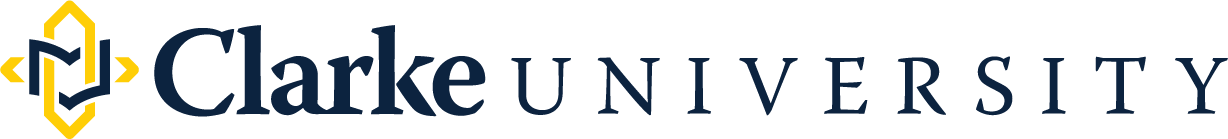 